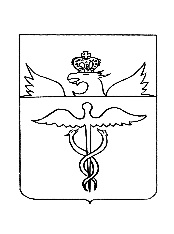 АдминистрацияБутурлиновского городского поселения Бутурлиновского муниципального районаВоронежской области   Постановлениеот 18.11.2021 г. № 503          г. БутурлиновкаО создании комиссии по повышению устойчивости функционирования организаций в Бутурлиновском городском поселенииВ соответствии с требованиями Федеральных законов от 12.02.1998 № 28-ФЗ «О гражданской обороне», от 21.12.1994 № 68-ФЗ «О защите населения и территорий от чрезвычайных ситуаций природного и техногенного характера», постановления Правительства Российской Федерации от 26.11.2007 № 804 «Об утверждении Положения о гражданской обороне в Российской Федерации» и в целях обеспечения устойчивости функционирования организаций, необходимых для выживания населения при военных конфликтах или вследствие этих конфликтов, а также при чрезвычайных ситуациях природного и техногенного характера, руководствуясь Уставом Бутурлиновского городского поселения, администрация Бутурлиновского городского поселения П О С Т А Н О В Л Я Е Т:Утвердить:Положение о комиссии по поддержанию устойчивости функционирования организаций в Бутурлиновском городском поселении при военных конфликтах или вследствие этих конфликтов, а также при чрезвычайных ситуациях природного и техногенного характера согласно приложению 1.состав комиссии по поддержанию устойчивости функционирования организаций в Бутурлиновском городском поселении при военных конфликтах или вследствие этих конфликтов, а также при чрезвычайных ситуациях природного и техногенного характера согласно приложению 2.функциональные обязанности членов Комиссии по повышению устойчивости функционирования объектов экономики Бутурлиновского городского поселения согласно приложению 3.2. Опубликовать настоящее постановление в официальном периодическом печатном издании «Вестник муниципальных правовых актов Бутурлиновского городского поселения Бутурлиновского муниципального района Воронежской области» и разместить в информационно-телекоммуникационной сети «Интернет» на официальном сайте органов местного самоуправления Бутурлиновского городского поселения Бутурлиновского муниципального района Воронежской области.3. Контроль за исполнением настоящего постановления оставляю за собой.Глава администрации Бутурлиновского городского поселения					 А.В. ГоловковВизирование:Заместитель главы администрацииБутурлиновского городского поселения ________________Е.Н. БутковНачальник сектора                                    ________________Л.А. РачковаГ.И. АкиньшинаПриложение 1к постановлению администрации Бутурлиновского городского поселенияот 18.11.2021 г. № 503Положение о комиссии по поддержанию устойчивости функционирования организаций в Бутурлиновском городском поселении при военных конфликтах или вследствие этих конфликтов, а также при чрезвычайных ситуациях природного и техногенного характера1. Общие положения1.1. Комиссия по повышению устойчивости функционирования организаций Бутурлиновского городского поселения (далее – комиссия) создана для координации деятельности органов местного самоуправления по обеспечению устойчивости функционирования организаций, необходимых для выживания населения при военных конфликтах или вследствие этих конфликтов, а также при чрезвычайных ситуациях природного и техногенного характера, и осуществляет свою деятельность во взаимодействии с территориальными органами федеральных органов исполнительной власти.1.2. Комиссия в своей деятельности руководствуется федеральными законами, указами и распоряжениями Президента Российской Федерации, постановлениями и распоряжениями Правительства Российской Федерации, законами Воронежской области, указами и распоряжениями Губернатора Воронежской области, постановлениями и распоряжениями Правительства Воронежской области, настоящим Положением.2. Основными задачами комиссии являются:2.1. Оценка эффективности системы защиты населения и обеспечения его жизнедеятельности при военных конфликтах или вследствие этих конфликтов, а также при чрезвычайных ситуациях природного и техногенного характера.2.2. Разработка мероприятий, направленных на поддержание устойчивого функционирования организаций при военных конфликтах или вследствие этих конфликтов, а также при чрезвычайных ситуациях природного и техногенного характера.2.3. Рассмотрение и обобщение поступающих от органов местного самоуправления области и организаций предложений по поддержанию устойчивости функционирования организаций при военных конфликтах или вследствие этих конфликтов, а также при чрезвычайных ситуациях природного и техногенного характера.2.4. Участие в работе по планированию рационального размещения объектов, необходимых для устойчивого функционирования экономики и выживания населения области при военных конфликтах или вследствие этих конфликтов, а также при чрезвычайных ситуациях природного и техногенного характера.3. Комиссия с целью выполнения возложенных на нее задач осуществляет следующие функции:3.1. Разрабатывает предложения по повышению устойчивого функционирования организаций при военных конфликтах или вследствие этих конфликтов, а также при чрезвычайных ситуациях природного и техногенного характера.3.2. Организует планирование мероприятий по защите населения при военных конфликтах или вследствие этих конфликтов, а также при чрезвычайных ситуациях природного и техногенного характера исходя из возможной обстановки на территории поселения.4. Комиссия в пределах своей компетенции имеет право:4.1. Запрашивать и получать в установленном порядке от учреждений, организаций всех организационно-правовых форм и форм собственности (далее – организации) необходимые материалы и информацию по вопросам своей компетенции.4.2. Приглашать и заслушивать на своих заседаниях представителей организаций по вопросам поддержания устойчивого функционирования организаций при военных конфликтах или вследствие этих конфликтов, а также при чрезвычайных ситуациях природного и техногенного характера.4.3. Приглашать на свои заседания представителей территориальных органов исполнительной власти по согласованию с руководителями.5. Состав комиссии утверждается постановлением администрации Бутурлиновского городского поселения. Председателем комиссии является глава администрации городского поселения.6. Комиссия осуществляет свою деятельность в соответствии с планом работы, который принимается на заседании комиссии и утверждается ее председателем.7. Заседания комиссии проводятся по мере необходимости, но не реже одного раза в полугодие.8. Решения комиссии принимаются простым большинством голосов присутствующих на заседании членов комиссии путем открытого голосования. В случае равенства голосов решающим является голос председателя комиссии. При отсутствии члена комиссии на заседании он имеет право представить свое мнение по рассматриваемым вопросам в письменной форме.9. Решения комиссии оформляются протоколами, которые подписываются председателем комиссии.10. Решения комиссии, принятые в установленном порядке и в пределах компетенции комиссии, доводятся до заинтересованных лиц и носят рекомендательный характер.11. Организационно-техническое обеспечение деятельности комиссии осуществляет уполномоченный по гражданской обороне ведущий специалист администрации поселения, секретарь комиссии.Приложение 2к постановлению администрации Бутурлиновского городского поселенияот 18.11.2021 г. № 503Состав комиссии по поддержанию устойчивости функционирования организаций в Бутурлиновском городском поселении при военных конфликтах или вследствие этих конфликтов, а также при чрезвычайных ситуациях природного и техногенного характераГоловков А.В.		глава администрации Бутурлиновского городского поселения, председатель комиссииБутков Е.Н.	заместитель главы администрации Бутурлиновского городского поселения, заместитель председателя комиссииАкиньшина Г.И.	директор МКУ «Управление городского хозяйства» (по согласованию), секретарь комиссииЧлены комиссии:Муренец Д.В.	главный инженер в сфере закупок МКУ «Управление городского хозяйства» (по согласованию)Ильин М.В. 	главный инженер по вопросам землепользования МКУ «Управление городского хозяйства» (по согласованию)Попова Н.В.	заведующая канцелярией администрации Бутурлиновского городского поселенияПриложение 3к постановлению администрации Бутурлиновского городского поселенияот 18.11.2021 г. № 503Функциональные обязанностичленов Комиссии по повышению устойчивости функционирования объектов экономики Бутурлиновского городского поселенияЧлены комиссииФункциональные обязанностиПредседательВ режиме повседневной деятельности обязан:- координировать работу руководящего состава и органов управления территориальных звеньев подсистемы РСЧС по повышению устойчивости функционирования организаций, предприятий и учреждений в чрезвычайных ситуациях;- организовывать контроль подготовки организаций, предприятий и учреждений, расположенных на территории поселения, к работе в чрезвычайных ситуациях, а также разработку, планирование и осуществление мероприятий по повышению устойчивости функционирования организаций, предприятий и учреждений в экстремальных условиях независимо от их форм собственности, с увязкой этих мероприятий со схемами планировки городского поселения, застройки населенных пунктов, генеральным планом города, проектами строительства, реконструкции объектов и модернизации производства; организовывать работу по комплексной оценке состояния, возможностей и потребностей всех организаций, предприятий и учреждений поселения для обеспечения жизнедеятельности населения, а также выпуска заданных объемов и номенклатуры продукции с учетом возможных потерь и разрушений в чрезвычайных ситуациях;- координировать разработку и проведение исследований в области устойчивости экономики области и определять целесообразность практического осуществления мероприятий, разработанных по результатам проведенных исследований;- участвовать в проверках состояния гражданской обороны и работы по предупреждению чрезвычайных ситуаций (по вопросам устойчивости), командно-штабных учениях и других мероприятиях, обеспечивающих качественную подготовку руководящего состава и органов управления по вопросам устойчивости;- организовывать подготовку предложений по дальнейшему повышению устойчивости функционирования организаций, предприятий и учреждений в чрезвычайных ситуациях для включения установленным порядком в проекты планов экономического развития, в план действий по предупреждению и ликвидации чрезвычайных ситуаций и план гражданской обороны поселения (по вопросам устойчивости).В режиме повышенной готовности обязан:- принимать меры по обеспечению устойчивого функционирования организаций, предприятий и учреждений в целях защиты населения и окружающей среды при угрозе возникновения чрезвычайных ситуаций природного и техногенного характера.При переводе организаций, предприятий и учреждений городского поселения на работу по плану военного времени обязан:- осуществлять контроль и проводить оценку хода осуществления организациями, предприятиями и учреждениями мероприятий по повышению устойчивости их функционирования в военное время;- организовывать проверки качества выполнения мероприятий по повышению устойчивости функционирования организаций, предприятий и учреждений с введением соответствующих степеней готовности гражданской обороны;- организовывать обобщение данных по вопросам устойчивости, необходимых для принятия решения по переводу организаций, предприятий и учреждений городского поселения на работу по планам военного времени.В режиме чрезвычайной ситуации обязан:- организовывать проведение анализа состояния и возможностей важнейших организаций, предприятий, учреждений и отраслей экономики городского поселения в целом;- организовывать обобщение данных по обстановке с целью подготовки предложений по вопросам организации производственной деятельности на сохранившихся мощностях, восстановления нарушенного управления организациями, предприятиями и учреждениями области, обеспечения жизнедеятельности населения, а также проведения аварийно-восстановительных работЗаместитель председателяВ отсутствие председателя комиссии обязан выполнять его обязанности.При повседневной деятельности обязан:- разрабатывать планирующие и другие документы, связанные с работой комиссии;- готовить предложения по дальнейшему повышению устойчивости функционирования организаций, предприятий и учреждений в чрезвычайных ситуациях для включения установленным порядком в проекты планов экономического развития, в план действий по предупреждению и ликвидации чрезвычайных ситуаций и план гражданской обороны поселения;- проводить работу по комплексной оценке состояния, возможностей  и потребностей всех организаций, предприятий и учреждений поселения для обеспечения жизнедеятельности населения, а также выпуска заданных объемов и номенклатуры продукции с учетом возможных потерь и разрушений в чрезвычайных ситуациях.В режиме повышенной готовности обязан:- обобщать данные по вопросам устойчивости, необходимые для принятия решения по переводу организаций, предприятий и учреждений поселения  на работу по планам военного времени.В режиме чрезвычайной ситуации обязан:- проводить анализ состояния и возможностей важнейших организаций, предприятий, учреждений и отраслей экономики поселения в целом;- обобщать данные по обстановке с целью подготовки предложений главе администрации поселения по вопросам организации производственной деятельности на сохранившихся мощностях, восстановления нарушенного управления организациями, предприятиями и учреждениями области, обеспечения жизнедеятельности населения, а также проведения аварийно-восстановительных работ.СекретарьОповещает и доводит до членов комиссии  указания и распоряжения председателя и  его  заместителя,- готовит и оформляет документацию для  проведения заседаний,- осуществляет  разработку  годовых  и перспективных  планов   ПУФ,- ведет протоколы заседаний,- готовит проекты распоряжений по ПУФ.ЧленыВносят предложения по работе Комиссии; присутствуют на заседании Комиссии; организуют в пределах своих полномочий реализацию решений Комиссии.  